UNIVERSITAS YUDHARTA PASURUAN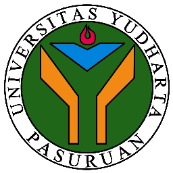 FAKULTAS TEKNIKPRESENSI PERKULIAHANSEMESTER GENAP TAHUN AKADEMIK 2022/2023PROGRAM STUDI TEKNIK INDUSTRINama Dosen :  ACHMAD MISBAH, ST,. MTSKS             : 3Matakuliah   : Perencanaan dan Pengendalian ProduksiSemester     : 4 - ANo.NamaNIMTanda tangan / tanggalTanda tangan / tanggalTanda tangan / tanggalTanda tangan / tanggalTanda tangan / tanggalTanda tangan / tanggalTanda tangan / tanggalTanda tangan / tanggalTanda tangan / tanggalTanda tangan / tanggalTanda tangan / tanggalTanda tangan / tanggalTanda tangan / tanggalTanda tangan / tanggalTanda tangan / tanggalTanda tangan / tanggalKeteranganNo.NamaNIM1234567UTS9101112131415UASKeterangan1.MOHAMMAD TATHMAINUL QULUB202169030001HHHHHHH-HHHHHHH-2.YOGI PRATAMA WINATA202169030003HHHHHHH-HHHHHHH-3.MUKHLIS MAULANA 202169030004HHHHHHH-HHHHHHH-4.ACHMAD MAULIDAN DZIKRI202169030012HHHHHHH-HHHHHHH-5.ACHMAD KHUSEN RIFA'I202169030013HHHHHHH-HHHHHHH-6.MUHAMMAD ALFAN SYAHRIL KIROM202169030015HHHHHHH-HHHHHHH-7.MOCH BAGUS HARDIKA202169030019HHHHHHH-HHHHHHH-8.ISLAMIATUL RIZKIYAH202169030023HHHHHHH-HHHHHHH-9.ABDUR RAHMAN WAHID202169030025HHHHHHH-HHHHHHH-10.FERIZKI ARDIANSAH202169030029HHHHHHH-HHHHHHH-11.MOCHAMAD AMIRUDDIN202169030030HHHHHHH-HHHHHHH-12.MUHAMMAD SYAIFUL RIZAL 202169030039HHHHHHH-HHHHHHH-13.M. ANTON KURNIAWAN202169030042HHHHHHH-HHHHHHH-14.PUPUT WINDYARTI 202169030044HHHHHHH-HHHHHHH-Jumlah MahasiswaJumlah MahasiswaJumlah MahasiswaParaf dosen pengampuParaf dosen pengampuParaf dosen pengampuPasuruan, ____________________(………………………………………..)